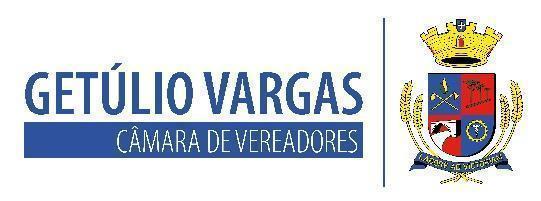 BOLETIM INFORMATIVO Nº. 042/2023O Poder Legislativo de Getúlio Vargas está sempre ao lado da comunidade, defendendo seus interesses e a representando. Por isso, convidamos a acompanhar a próxima sessão que acontece no dia 30 de novembro, às 18h30, na sala das sessões Engenheiro Firmino Girardello, na sede do Poder Legislativo de Getúlio Vargas.O atendimento na Casa acontece das 8h30 às 11h30, e das 13h30 às 17h, de segunda a sexta-feira;O contato com o Poder Legislativo poderá ser feito também por telefone através do número 54 – 3341 3889, ou pelo foce-mail: camaravereadoresgv@gmail.com.Após a sessão plenária, haverá a solenidade de homenagem aos 20 anos de fundação da Liga de Combate ao Câncer com a Vida de Novo.Para mais informações, acesse:getuliovargas.rs.leg.brGetúlio Vargas, 22 de novembro de 2023.Nilso João TalgattiPresidente